Видеосеминар по аэромеханикеСеминар проходит в режиме телемоста ЦАГИ-ИТПМ СО РАН-СПбПУ-НИИМ МГУ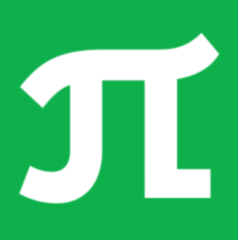 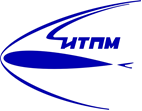 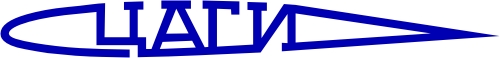 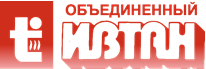 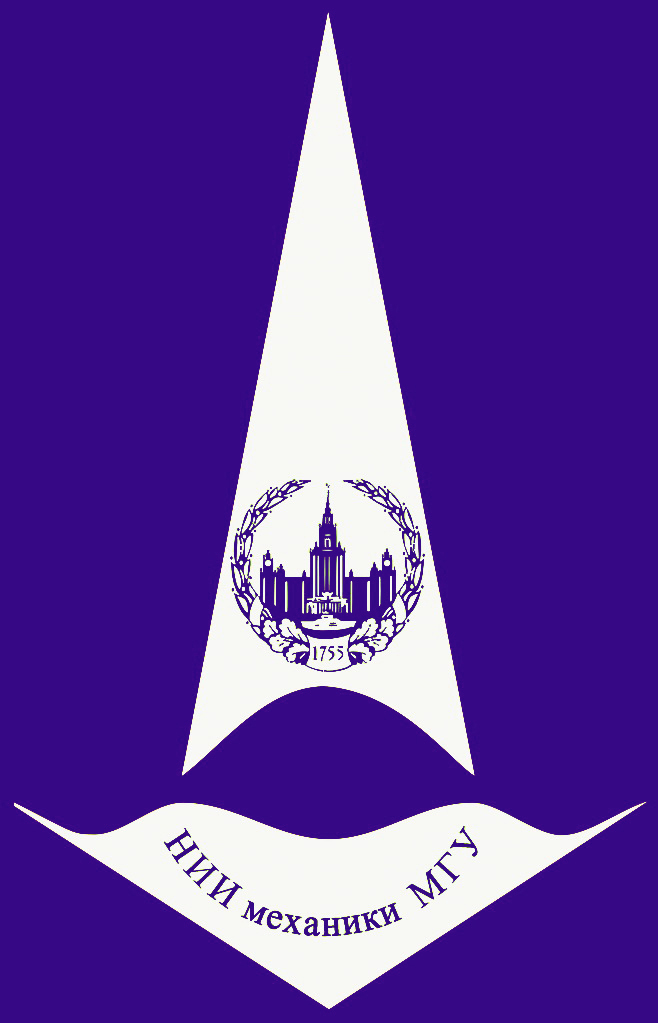     16 октября         конференц-зал      в 11:00   2018                    корп. №8    16 октября         конференц-зал      в 11:00   2018                    корп. №8СОЗДАНИЕ ЛАМИНАРНЫХ ЗАТОПЛЕННЫХ СТРУЙ И ИССЛЕДОВАНИЕ РАЗВИТИЯ ВОЗМУЩЕНИЙ В НИХ (online - трансляция из НИИМ МГУ)СОЗДАНИЕ ЛАМИНАРНЫХ ЗАТОПЛЕННЫХ СТРУЙ И ИССЛЕДОВАНИЕ РАЗВИТИЯ ВОЗМУЩЕНИЙ В НИХ (online - трансляция из НИИМ МГУ)Докладчик:Решмин Александр Иванович (НИИМ МГУ)alexreshmin@rambler.ru	 alexreshmin@rambler.ru	 